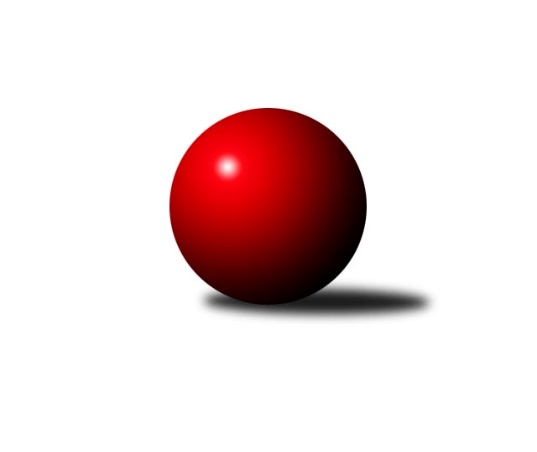 Č.10Ročník 2017/2018	16.11.2017Nejlepšího výkonu v tomto kole: 2694 dosáhlo družstvo: SKK Hořice CVýchodočeský přebor skupina A 2017/2018Výsledky 10. kolaSouhrnný přehled výsledků:TJ Nová Paka B	- Vrchlabí D	4:12	2444:2484		16.11.Březovice A	- TJ Milovice A	12:4	2415:2251		16.11.TJ Lokomotiva Trutnov C	- Honer club Březovice A	10:6	2519:2430		16.11.TJ Milovice B	- TJ Poříčí	11:5	2499:2458		16.11.SKK Hořice C	- Spartak Rokytnice nad Jizerou B	10:6	2694:2648		16.11.SKK Vrchlabí C	- SKK Jičín C	4:12	2408:2652		16.11.Tabulka družstev:	1.	SKK Jičín C	8	7	0	1	92 : 36 	 	 2579	14	2.	Spartak Rokytnice nad Jizerou B	10	7	0	3	104 : 56 	 	 2542	14	3.	Březovice A	10	7	0	3	102 : 58 	 	 2496	14	4.	TJ Lokomotiva Trutnov C	10	6	0	4	91 : 69 	 	 2505	12	5.	TJ Milovice B	9	5	1	3	77 : 67 	 	 2384	11	6.	Vrchlabí D	10	5	0	5	79 : 81 	 	 2490	10	7.	TJ Nová Paka B	10	5	0	5	72 : 88 	 	 2379	10	8.	TJ Poříčí	10	4	1	5	74 : 86 	 	 2490	9	9.	SKK Hořice C	9	4	0	5	64 : 80 	 	 2436	8	10.	TJ Milovice A	10	2	2	6	68 : 92 	 	 2441	6	11.	Honer club Březovice A	10	3	0	7	66 : 94 	 	 2399	6	12.	SKK Vrchlabí C	10	1	0	9	39 : 121 	 	 2453	2Podrobné výsledky kola:	 TJ Nová Paka B	2444	4:12	2484	Vrchlabí D	Jaroslav Gottstein	 	 185 	 194 		379 	 0:2 	 414 	 	206 	 208		Ondřej Votoček	Erik Folta	 	 218 	 175 		393 	 0:2 	 438 	 	214 	 224		Michal Erben	Jaroslav Fajfer	 	 210 	 204 		414 	 0:2 	 416 	 	216 	 200		Štěpán Stránský	Pavel Beyr	 	 185 	 210 		395 	 0:2 	 442 	 	229 	 213		Lukáš Trýzna	Jaroslav Weihrauch	 	 217 	 190 		407 	 2:0 	 387 	 	187 	 200		Vladimír Cerman	Vojtěch Kazda	 	 224 	 232 		456 	 2:0 	 387 	 	187 	 200		Tomáš Limberskýrozhodčí: Nejlepší výkon utkání: 456 - Vojtěch Kazda	 Březovice A	2415	12:4	2251	TJ Milovice A	Jakub Hrycík	 	 198 	 206 		404 	 2:0 	 401 	 	212 	 189		Václav Souček	Roman Kašpar	 	 192 	 185 		377 	 0:2 	 381 	 	188 	 193		Miroslav Souček	Lukáš Ludvík	 	 186 	 185 		371 	 0:2 	 392 	 	186 	 206		Vlastimil Hruška	Jiří Rücker	 	 219 	 231 		450 	 2:0 	 393 	 	186 	 207		Pavel Jaroš	Petr Hrycík	 	 201 	 206 		407 	 2:0 	 355 	 	185 	 170		Miroslav Šanda	Pavel Řehák	 	 190 	 216 		406 	 2:0 	 329 	 	168 	 161		Tomáš Součekrozhodčí: Nejlepší výkon utkání: 450 - Jiří Rücker	 TJ Lokomotiva Trutnov C	2519	10:6	2430	Honer club Březovice A	Karel Slavík	 	 213 	 218 		431 	 2:0 	 404 	 	208 	 196		Vratislav Nekvapil	Antonín Sucharda	 	 207 	 188 		395 	 0:2 	 424 	 	213 	 211		Petr Slavík	Václav Kukla	 	 230 	 225 		455 	 2:0 	 320 	 	149 	 171		Miloš Čížek *1	Václava Krulišová	 	 228 	 211 		439 	 2:0 	 411 	 	207 	 204		Jiří Hakl	Zdeněk Navrátil	 	 192 	 210 		402 	 0:2 	 417 	 	223 	 194		Vratislav Fikar	Martin Khol	 	 206 	 191 		397 	 0:2 	 454 	 	211 	 243		Martin Fikarrozhodčí: střídání: *1 od 44. hodu Zbyněk FikarNejlepší výkon utkání: 455 - Václav Kukla	 TJ Milovice B	2499	11:5	2458	TJ Poříčí	Martin Včeliš	 	 196 	 172 		368 	 0:2 	 402 	 	200 	 202		Vladimír Vodička	František Junek	 	 202 	 223 		425 	 2:0 	 412 	 	209 	 203		Dalibor Chráska	Jarmil Nosek	 	 212 	 183 		395 	 1:1 	 395 	 	206 	 189		Matěj Mrkos	Marek Ondráček	 	 214 	 230 		444 	 2:0 	 389 	 	219 	 170		Pavel Janko	Lukáš Kostka	 	 205 	 234 		439 	 2:0 	 406 	 	200 	 206		Antonín Škodarozhodčí: Nejlepší výkon utkání: 444 - Marek Ondráček	 SKK Hořice C	2694	10:6	2648	Spartak Rokytnice nad Jizerou B	Nela Bagová	 	 210 	 214 		424 	 0:2 	 473 	 	242 	 231		Jakub Stejskal	Adam Balihar	 	 219 	 218 		437 	 2:0 	 401 	 	202 	 199		Roman Stříbrný	Jan Masopust	 	 252 	 262 		514 	 2:0 	 482 	 	250 	 232		Pavel Hanout	Bartoloměj Vlášek	 	 220 	 191 		411 	 0:2 	 417 	 	230 	 187		Jan Volf	Martin Zvoníček	 	 254 	 221 		475 	 2:0 	 419 	 	203 	 216		Vladimír Doubek	Kryštof Košťál	 	 201 	 232 		433 	 0:2 	 456 	 	219 	 237		Bohumil Kuřinarozhodčí: Nejlepší výkon utkání: 514 - Jan Masopust	 SKK Vrchlabí C	2408	4:12	2652	SKK Jičín C	Vlado Žiško	 	 214 	 222 		436 	 2:0 	 410 	 	205 	 205		Jiří Brumlich	Filip Matouš	 	 186 	 206 		392 	 0:2 	 468 	 	230 	 238		Jiří Kapucián	Martina Fejfarová	 	 181 	 180 		361 	 0:2 	 455 	 	230 	 225		Roman Bureš	Petr Kynčl	 	 226 	 197 		423 	 0:2 	 448 	 	221 	 227		František Černý	Josef Glos	 	 185 	 194 		379 	 0:2 	 470 	 	232 	 238		Pavel Kaan	Zdeněk Maršík	 	 226 	 191 		417 	 2:0 	 401 	 	217 	 184		Ladislav Křivkarozhodčí: Nejlepší výkon utkání: 470 - Pavel KaanPořadí jednotlivců:	jméno hráče	družstvo	celkem	plné	dorážka	chyby	poměr kuž.	Maximum	1.	Petr Hrycík 	Březovice A	448.46	300.4	148.0	3.1	4/5	(467)	2.	Pavel Kaan 	SKK Jičín C	448.33	306.3	142.0	3.0	6/6	(501)	3.	Roman Bureš 	SKK Jičín C	448.00	297.9	150.1	4.1	4/6	(484)	4.	Vlado Žiško 	SKK Vrchlabí C	446.50	302.2	144.3	2.6	3/4	(456)	5.	Karel Slavík 	TJ Lokomotiva Trutnov C	443.42	305.0	138.4	4.5	4/4	(487)	6.	František Černý 	SKK Jičín C	441.20	304.4	136.8	6.4	5/6	(482)	7.	Pavel Hanout 	Spartak Rokytnice nad Jizerou B	436.28	309.8	126.5	7.4	6/7	(482)	8.	Jiří Rücker 	Březovice A	433.53	291.3	142.3	4.2	5/5	(450)	9.	Jarmil Nosek 	TJ Milovice B	433.14	310.4	122.7	5.6	2/3	(452)	10.	Jakub Stejskal 	Spartak Rokytnice nad Jizerou B	433.05	298.4	134.6	5.2	7/7	(487)	11.	Jiří Kapucián 	SKK Jičín C	431.50	293.8	137.8	4.3	6/6	(477)	12.	Lukáš Trýzna 	Vrchlabí D	430.94	296.7	134.3	6.5	6/6	(491)	13.	Ondřej Černý 	SKK Hořice C	430.80	291.9	138.9	3.0	3/4	(466)	14.	Ondřej Votoček 	Vrchlabí D	427.75	293.4	134.4	5.6	5/6	(458)	15.	Tomáš Limberský 	Vrchlabí D	427.67	292.5	135.2	6.9	6/6	(455)	16.	Dalibor Chráska 	TJ Poříčí	427.58	292.4	135.2	6.0	6/7	(454)	17.	Martin Fikar 	Honer club Březovice A	427.44	292.4	135.1	4.0	6/7	(454)	18.	Petr Kynčl 	SKK Vrchlabí C	426.72	300.3	126.4	8.4	3/4	(453)	19.	Vladimír Šťastník 	SKK Vrchlabí C	426.22	299.6	126.7	7.1	3/4	(434)	20.	Václav Souček 	TJ Milovice A	424.05	291.7	132.4	5.8	7/7	(464)	21.	Antonín Vydra 	TJ Nová Paka B	423.50	297.7	125.8	6.2	5/6	(457)	22.	Ladislav Křivka 	SKK Jičín C	422.75	294.8	128.0	7.3	6/6	(455)	23.	Vladimír Doubek 	Spartak Rokytnice nad Jizerou B	422.29	297.2	125.1	7.8	7/7	(455)	24.	Jan Volf 	Spartak Rokytnice nad Jizerou B	421.27	294.9	126.4	7.2	5/7	(477)	25.	Miroslav Souček 	TJ Milovice A	419.58	293.3	126.3	7.2	6/7	(465)	26.	Antonín Sucharda 	TJ Lokomotiva Trutnov C	418.65	290.3	128.4	8.3	4/4	(444)	27.	Václava Krulišová 	TJ Lokomotiva Trutnov C	417.83	297.8	120.0	9.8	4/4	(442)	28.	Václava Plšková 	TJ Lokomotiva Trutnov C	416.81	284.1	132.7	6.1	4/4	(485)	29.	Miroslav Mejznar 	Vrchlabí D	415.67	283.1	132.6	6.5	4/6	(450)	30.	Miroslav Šanda 	TJ Milovice A	415.50	283.1	132.5	7.8	5/7	(457)	31.	Jiří Brumlich 	SKK Jičín C	415.07	291.0	124.1	7.8	5/6	(453)	32.	Roman Kašpar 	Březovice A	414.65	285.4	129.3	5.7	4/5	(429)	33.	Pavel Janko 	TJ Poříčí	413.96	293.5	120.4	7.7	6/7	(457)	34.	Liboslav Janák 	TJ Milovice B	413.00	299.7	113.3	9.5	2/3	(464)	35.	František Junek 	TJ Milovice B	412.10	282.0	130.1	6.7	3/3	(442)	36.	Vladimír Vodička 	TJ Poříčí	411.71	288.4	123.3	7.1	7/7	(454)	37.	Tomáš Nosek 	TJ Milovice B	410.00	286.0	124.0	6.0	2/3	(422)	38.	Kryštof Košťál 	SKK Hořice C	409.90	279.7	130.2	7.0	4/4	(474)	39.	Roman Stříbrný 	Spartak Rokytnice nad Jizerou B	409.86	292.2	117.6	8.3	7/7	(432)	40.	Vratislav Nekvapil 	Honer club Březovice A	409.50	282.8	126.7	6.6	5/7	(453)	41.	Josef Glos 	SKK Vrchlabí C	409.22	285.4	123.8	8.3	3/4	(435)	42.	Vratislav Fikar 	Honer club Březovice A	407.07	285.4	121.6	8.8	7/7	(450)	43.	Erik Folta 	TJ Nová Paka B	406.30	282.3	124.0	7.5	6/6	(440)	44.	Martin Zvoníček 	SKK Hořice C	405.25	284.7	120.6	7.7	4/4	(475)	45.	Petr Slavík 	Honer club Březovice A	405.25	287.3	118.0	10.4	5/7	(437)	46.	Štěpán Stránský 	Vrchlabí D	404.47	282.8	121.7	8.6	5/6	(427)	47.	Václav Kukla 	TJ Lokomotiva Trutnov C	404.08	284.7	119.4	6.7	4/4	(455)	48.	Josef Kolář 	SKK Jičín C	402.50	283.8	118.8	6.8	4/6	(438)	49.	Martin Včeliš 	TJ Milovice B	402.43	277.6	124.8	9.7	3/3	(430)	50.	Matěj Mrkos 	TJ Poříčí	402.25	278.8	123.4	7.6	6/7	(427)	51.	Vladimír Cerman 	Vrchlabí D	398.40	286.0	112.4	9.0	5/6	(424)	52.	Jaroslav Fajfer 	TJ Nová Paka B	398.29	279.6	118.7	9.1	6/6	(449)	53.	Jaroslav Weihrauch 	TJ Nová Paka B	396.70	284.0	112.7	9.4	6/6	(423)	54.	Miroslav Včeliš 	TJ Milovice A	396.67	278.9	117.8	9.7	6/7	(460)	55.	Jaromír Písecký 	Honer club Březovice A	395.60	283.0	112.6	9.0	5/7	(407)	56.	Zbyněk Fikar 	Honer club Březovice A	394.00	287.7	106.3	8.7	5/7	(414)	57.	Lukáš Rožnovský 	Březovice A	393.75	276.8	117.0	11.5	4/5	(444)	58.	Jaroslav Gottstein 	TJ Nová Paka B	392.21	284.1	108.1	11.8	6/6	(423)	59.	Martin Khol 	TJ Lokomotiva Trutnov C	391.56	276.0	115.6	10.0	3/4	(400)	60.	Adam Balihar 	SKK Hořice C	390.92	279.8	111.2	11.8	4/4	(437)	61.	Lukáš Ludvík 	Březovice A	388.00	284.5	103.5	13.6	5/5	(428)	62.	Tereza Foltová 	SKK Vrchlabí C	384.83	279.8	105.0	11.2	4/4	(414)	63.	Nela Bagová 	SKK Hořice C	376.61	265.9	110.7	9.6	3/4	(433)	64.	Pavel Beyr 	TJ Nová Paka B	376.38	262.9	113.5	11.4	6/6	(395)	65.	Jiří Hakl 	Honer club Březovice A	375.86	270.6	105.3	12.9	7/7	(411)	66.	Milan Všetečka 	Březovice A	373.00	270.3	102.8	13.3	4/5	(393)	67.	Lukáš Kostka 	TJ Milovice B	372.38	272.8	99.6	13.9	3/3	(448)	68.	Martina Fejfarová 	SKK Vrchlabí C	372.10	269.5	102.7	11.9	4/4	(398)	69.	Filip Mertlík 	TJ Milovice B	368.00	255.0	113.0	11.0	3/3	(405)	70.	Tomáš Souček 	TJ Milovice A	350.40	257.2	93.2	15.8	5/7	(369)		Bohumil Kuřina 	Spartak Rokytnice nad Jizerou B	460.25	311.1	149.2	3.7	4/7	(517)		Marek Ondráček 	TJ Milovice B	449.00	309.8	139.2	8.0	1/3	(468)		Luboš Kolařík 	SKK Jičín C	444.00	309.0	135.0	5.0	1/6	(444)		Vojtěch Kazda 	TJ Nová Paka B	441.50	295.5	146.0	7.5	1/6	(456)		Tomáš Fuchs 	TJ Milovice A	439.75	306.5	133.3	7.2	4/7	(481)		Jakub Hrycík 	Březovice A	436.67	295.1	141.6	5.6	3/5	(464)		Ladislav Němec 	TJ Lokomotiva Trutnov C	435.00	307.0	128.0	10.0	1/4	(435)		Petr Kotek 	TJ Lokomotiva Trutnov C	431.85	294.9	137.0	6.1	2/4	(451)		Pavel Gracias 	SKK Vrchlabí C	429.75	288.5	141.3	8.0	2/4	(436)		Vlastimil Hruška 	TJ Milovice A	425.19	286.4	138.8	4.5	4/7	(481)		Pavel Ruml 	SKK Hořice C	423.50	292.3	131.3	6.5	2/4	(455)		Denisa Kroupová 	SKK Hořice C	423.00	283.0	140.0	9.0	1/4	(423)		David Jaroš 	TJ Milovice B	423.00	289.0	134.0	7.0	1/3	(427)		Antonín Škoda 	TJ Poříčí	420.38	295.4	125.0	7.6	4/7	(439)		Bartoloměj Vlášek 	SKK Hořice C	420.00	302.5	117.5	7.0	2/4	(429)		Zdeněk ml. Novotný  ml.	Spartak Rokytnice nad Jizerou B	419.17	291.8	127.3	8.5	3/7	(444)		David Neumann 	TJ Poříčí	419.13	295.3	123.9	9.9	4/7	(446)		Jana Votočková 	SKK Vrchlabí C	417.40	291.2	126.2	6.2	2/4	(438)		Zdeněk Maršík 	SKK Vrchlabí C	417.00	291.0	126.0	6.0	1/4	(417)		Jan Masopust 	SKK Hořice C	412.90	284.8	128.1	10.1	2/4	(514)		Josef Rychtář 	SKK Vrchlabí C	411.00	276.0	135.0	13.0	1/4	(411)		Tereza Votočková 	Vrchlabí D	410.33	289.1	121.2	8.4	3/6	(426)		Zdeněk Navrátil 	TJ Lokomotiva Trutnov C	408.50	296.0	112.5	10.0	2/4	(415)		Zdeněk Dymáček 	SKK Hořice C	408.50	296.5	112.0	13.5	2/4	(424)		Michal Erben 	Vrchlabí D	408.44	278.7	129.8	6.6	3/6	(438)		Ladislav Lelek 	Březovice A	408.00	301.0	107.0	10.0	1/5	(408)		Pavel Jaroš 	TJ Milovice A	407.67	287.3	120.3	7.7	3/7	(435)		Tomáš Cvrček 	Spartak Rokytnice nad Jizerou B	407.22	284.0	123.2	9.4	3/7	(464)		Roman Trýzna 	Vrchlabí D	406.00	302.0	104.0	11.0	1/6	(406)		Eva Fajstavrová 	SKK Vrchlabí C	404.00	280.0	124.0	11.0	1/4	(404)		Pavel Řehák 	Březovice A	401.60	287.0	114.6	7.6	1/5	(421)		Radoslav Dušek 	TJ Milovice A	401.50	274.5	127.0	9.0	4/7	(422)		Filip Matouš 	SKK Vrchlabí C	392.00	262.0	130.0	9.0	1/4	(392)		Jaroslav Lux 	SKK Vrchlabí C	361.50	275.0	86.5	12.5	1/4	(374)		Miloš Čížek 	Honer club Březovice A	353.00	254.0	99.0	9.0	1/7	(353)		Josef Antoš 	TJ Nová Paka B	349.00	253.5	95.5	15.5	2/6	(363)		Ondra Kolář 	TJ Milovice B	339.00	241.0	98.0	13.0	1/3	(339)		Eva Šurdová 	TJ Nová Paka B	320.00	251.0	69.0	22.0	1/6	(320)Sportovně technické informace:Starty náhradníků:registrační číslo	jméno a příjmení 	datum startu 	družstvo	číslo startu23674	Martin Zvoníček	16.11.2017	SKK Hořice C	9x12406	Bohumil Kuřina	16.11.2017	Spartak Rokytnice nad Jizerou B	7x12958	Petr Kynčl	16.11.2017	SKK Vrchlabí C	8x4727	Roman Bureš	16.11.2017	SKK Jičín C	6x106	Ladislav Křivka	16.11.2017	SKK Jičín C	7x11630	Jiří Kapucián	16.11.2017	SKK Jičín C	8x15346	Jakub Stejskal	16.11.2017	Spartak Rokytnice nad Jizerou B	9x24331	František Černý	16.11.2017	SKK Jičín C	7x18791	Jan Volf	16.11.2017	Spartak Rokytnice nad Jizerou B	8x2132	Pavel Kaan	16.11.2017	SKK Jičín C	8x23758	Filip Matouš	16.11.2017	SKK Vrchlabí C	1x843	Vladimír Žiško	16.11.2017	SKK Vrchlabí C	6x
Hráči dopsaní na soupisku:registrační číslo	jméno a příjmení 	datum startu 	družstvo	Program dalšího kola:11. kolo21.11.2017	út	18:00	SKK Jičín C - TJ Milovice B (dohrávka z 9. kola)	23.11.2017	čt	19:30	SKK Jičín C - TJ Nová Paka B	24.11.2017	pá	17:00	Honer club Březovice A - TJ Milovice B	24.11.2017	pá	17:00	Spartak Rokytnice nad Jizerou B - TJ Lokomotiva Trutnov C	24.11.2017	pá	17:00	TJ Milovice A - SKK Hořice C	24.11.2017	pá	19:30	Vrchlabí D - Březovice A	26.11.2017	ne	14:00	TJ Poříčí - SKK Vrchlabí C	Nejlepší šestka kola - absolutněNejlepší šestka kola - absolutněNejlepší šestka kola - absolutněNejlepší šestka kola - absolutněNejlepší šestka kola - dle průměru kuželenNejlepší šestka kola - dle průměru kuželenNejlepší šestka kola - dle průměru kuželenNejlepší šestka kola - dle průměru kuželenNejlepší šestka kola - dle průměru kuželenPočetJménoNázev týmuVýkonPočetJménoNázev týmuPrůměr (%)Výkon2xJan MasopustHořice C5142xJan MasopustHořice C120.355141xPavel Hanout-------4824xPavel KaanJičín C114.574701xMartin ZvoníčekHořice C4752xVojtěch KazdaN. Paka114.324563xJakub Stejskal-------4733xJiří KapuciánJičín C114.084685xPavel KaanJičín C4703xJiří Rücker-------114.014503xJiří KapuciánJičín C4681xPavel Hanout-------112.86482